ПЛАН И РАСПОРЕД ПРЕДАВАЊАП1, П2, ...., П15 – Предавање прво, Предавање друго, ..., Предавање петнаесто, Ч - ЧасоваПЛАН ВЈЕЖБИВ1, В2, ...., В15 – Вјежба прва, Вјежба друга, ..., Вјежба петнаеста, ТВ – Теоријска вјежба,ПВ – Практична вјежбаРАСПОРЕД ВЈЕЖБИГ1, Г2, Г3, Г4 – Група прва, Група друга, Група трећа, Група четврта, Ч – ЧасоваПРЕДМЕТНИ НАСТАВНИК:	__________________________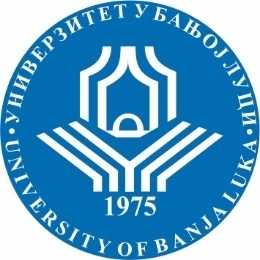 УНИВЕРЗИТЕТ У БАЊОЈ ЛУЦИФАКУЛТЕТ БЕЗБЈЕДНОСНИХ НАУКАБезбједност и криминалистика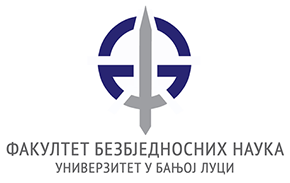 Школска годинаПредметШифрапредметаСтудијски програмЦиклус студијаГодина студијаСеместарБрој студенатаБрој група за вјежбе2019/2020.Основе привредног и финансијског праваБезбјeдност и криминалистика1.3.6.602СедмицаПредавањеТематска јединицаДанДатумВријемеМјесто одржавањаЧНаставникIП1Уводно предавање, појам и извори привредног и компанијског правасриједа19.2.11,15-15,00КАБИНЕТ КРИМИНАЛИСТИКЕ4Проф. др Зоран ВасиљевићIIП2Појам и врсте привредних друштава; Елементи индивидуализације привредних друштавасриједа26.2.11,15-15,00КАБИНЕТ КРИМИНАЛИСТИКЕ4Проф. др Зоран ВасиљевићIIIП3Заступање привредних друштава; Одговорност за обавезе; Дужности према друштву; Тужбе у компанијском правусриједа04.03.11,15-15,00КАБИНЕТ КРИМИНАЛИСТИКЕ4Проф. др Зоран ВасиљевићIVП4Друштва лица (ортачко и командитно друштво) и друштво са ограниченом одговорношћусриједа11.03.11,15-15,00КАБИНЕТ КРИМИНАЛИСТИКЕ4Проф. др Зоран ВасиљевићVП5Акционарско друштвосриједа18.03.11,15-15,00КАБИНЕТ КРИМИНАЛИСТИКЕ4Проф. др Зоран ВасиљевићVIП6Повезивање, реорганизација и стечај привредних друштавасриједа25.03.11,15-15,00КАБИНЕТ КРИМИНАЛИСТИКЕ4Проф. др Зоран ВасиљевићVIIП7Основе трговинског правасриједа01.04.11,15-15,00КАБИНЕТ КРИМИНАЛИСТИКЕ4Проф. др Зоран ВасиљевићVIIIП8Колоквијум; Уводно предавање; Увод у финансијско право; Увод у јавне финансије; фискално оптерећење; Фискални сувренитет; Јавни расходи (појам, врсте, величина и структура расхода, начела јавних расхода, покриће јавних расхода, ефекти јавних расхода, улога државе у савременим државама);сриједа08.04.11,15-15,00КАБИНЕТ КРИМИНАЛИСТИКЕ4Проф. др Зоран ВасиљевићДоц. др Бојана Васиљевић ПољашевићIXП9Јавни приходи (појам, врсте и класификација); Појам и врсте пореског система;Опште о порезима (циљеви и ефекти опорезивања; границе пореског захватања; врсте пореза;елементи опорезивања);сриједа15.04.11,15-15,00КАБИНЕТ КРИМИНАЛИСТИКЕ4Доц. др Бојана Васиљевић ПољашевићXП10Начела опорезивања; Двоструко опорезивање, међународно пореско планирање, пореска конкурентност, евазија пореза)сриједа22.04.11,15-15,00КАБИНЕТ КРИМИНАЛИСТИКЕ4Доц. др Бојана Васиљевић ПољашевићXIП11Општа питања пореског поступка (порески поступак, порескоправни однос, утврђивање, наплата и контрола јавних прихода);сриједа29.04.11,15-15,00КАБИНЕТ КРИМИНАЛИСТИКЕ4Доц. др Бојана Васиљевић ПољашевићXIIП12Порески органи у БиХ и порески систему унутар БиХ: Врсте порезаи пореских облика у Републици Српској и БиХсриједа06.05.11,15-15,00КАБИНЕТ КРИМИНАЛИСТИКЕ4Доц. др Бојана Васиљевић ПољашевићXIIIП13Опште о порезима на доходак, порезима на имовину и порезима на потрошњу (општи и појединачни)сриједа13.05.11,15-15,00КАБИНЕТ КРИМИНАЛИСТИКЕ4Доц. др Бојана Васиљевић ПољашевићXIVП14Јавни зајам; Задужење државе; Појам, обиљежја и функције буџета;сриједа20.05.11,15-15,00КАБИНЕТ КРИМИНАЛИСТИКЕ4Доц. др Бојана Васиљевић ПољашевићXVП15Буџетска начела; структура буџета; буџетски поступаксриједа27.05.11,15-15,00КАБИНЕТ КРИМИНАЛИСТИКЕ4Доц. др Бојана Васиљевић ПољашевићXVIП16Буџетски систем БиХ и Републике Српске; Трезор; Ванбуџетске институцијесриједа03.06.11,15-15,00КАБИНЕТ КРИМИНАЛИСТИКЕ4Доц. др Бојана Васиљевић ПољашевићСедмицаВјежбаТип вјежбеТематска јединицаIВ1ТВПојам и извори привредног праваIIВ2ТВЕлементи индивидуализације привредних друштаваIIIВ3ТВЗаступање привредних друштава; Одговорност за обавезе; Дужности према друштвуIVВ4ТВТужбе у компанијском праву; Друштво са ограниченом одговорношћуVВ5ТВОпште карактеристике а.д.; Акције; повећање и смањење основног капитала; Права акционараVIВ6ТВОргани а.д.; Повезивање, реорганизација и стечај привредних друштаваVIIВ7ТВОснове трговинског права (уговор о продаји, банкарски послови и хартије од вриједности)VIIIВ8ТВКолоквијум; Јавни расходи унутар БиХ – мјесто и улогаIXВ9ТВЈавни приходи унутар Републике Српске и БиХ – мјесто и улога;XВ10ТВУговори о избјегавању двоструког опорезивања у БиХ;XIВ11ТВЗакон о порезу на доходак; Закон о порезу на добит; XIIВ12ТВЗакон о ПДВ; Закон о акцизама; Закон о царинској политици БиХXIIIВ13ТВБуџетска процедура (израда и доношење, извршење и завршни рачун)  XIVВ14ТВОдбрана семинарских радоваXVВ15ТВКолоквијум 2ГрупаДанВријемеМјесто одржавањаЧСарадникГ1четвртакКК12Ирена Радић, маГ2четвртакКК12Ирена Радић, ма